№ п/пПредметТема  урокаКонтроль выполнения заданийЭлектронный адрес1Литература Из литературы народов России. Расул Гамзатовhttps://yandex.ru/video/preview/?filmId=4642254819253039786&text=видео%20урок%207%20кл%20Из%20литературы%20народов%20России.%20Расул%20Гамзатов&path=wizard&parent-reqid=1589362587512652-1716301604714773732300243-production-app-host-vla-web-yp-228&redircnt=1589362615.1 Прочитать биографию поэта в учебнике (см.содержание). Ответить на 2 вопрос учебника ,стр.240 (Фото работы прислать на эл.почту)klass72020rlass@yandex.ru2Общество	 ИТОГОВАЯ КОНТРОЛЬНАЯ РАБОТА ПО ОБЩЕСТВОЗНАНИЮ 7 класс Вариант 11.Назовите слово, которое обобщает все приведенные слова.а) Внешняя, оптовая, внутренняя, розничная.- ……………………б) Гражданские, политические, экономические, социальные, культурные.- …….В)убийство, грабеж, разбой, - …………………..2.Подумайте и объясните, чем различаются нормы морали и права.3.К обязанностям граждан России относится:а) охрана природы б) участие в управлении государством; в) приобщение к национальной культуре; г) соблюдение моральных норм.4.Правильным утверждением о заработной плате будет :А. Она бывает сдельной и повременной.Б. Это трудовое денежное вознаграждение.1)верно только А 2)верно только Б 3)оба верны 4)оба неверны5.Внешняя дисциплина бывает основана:1) на самосознании и самоконтроле; 2) на страхе перед наказанием.а) верно только 1 ; б) верно только 2; в) верно 1 и 26.Что из перечисленного относится к понятию «деньги»?1) товар-посредник, выступающий в роли эквивалента;2) возможность быть обмененным на любой другой товар,а) верно только 1; б) верно только 2 ; в) верно и 1, и2 г) нет верного ответа7.Соотнесите положения двух столбцов:А)право на жизнь 1)культурные праваБ)право на образование 2)гражданские праваВ)право на доступ к культурным ценностям 3)социальные права8.На военную службу призываются граждане РФ отА) 17 до 27 лет б) 18 до 27 лет в) 18 до 28 лет9.Прочитай и на каждое положение дай ответ «ДА» или «НЕТ»Ребенок до 14 лет может:А)Получать подарки ………..Б)получить паспорт ……………В)купить велосипед …………Г)давать согласие на изменение своего имени и фамилии - ……..10 Напишите сущность понятий:А)производитель – это ………………………..Б)прибыль – это ………………………………………В)собственность –это ……………………………..11.Определи и напиши вид доходов семьи в приведенной ситуацииПапа Карло, ежедневно играющий на шарманке на рыночной площади - ………Решить.klass72020rlass@yandex.ru3Русский язык  Повторение. Состав слова и слово- образование.https://yandex.ru/video/preview/?filmId=18163372408947878832&text=видео+урок+7+класс+++Повторение.+Состав+сло¬ва+и+слово-+образова¬ние .   В разделе : «Повторение» , « Морфемика и словообразование» упр.596 (Калачик, резчик …)  Фото  работы прислать на эл. почту.klass72020rlass@yandex.ru  4Биология  Значение млекопитающих млекопитающих  для человека. https://urok.1sept.ru/статьи/576820/ №   30-32.описать признаки  внешнего и внутреннего строения млекопитающих. прислать фотоотчет.  klass72020rlass@yandex.ru  5ФизикаКонтрольная работа по теме «Работа, мощность, энергия»1. Буксирный катер тянет баржу с силой 5 кН. Какую работу совершает катер на пути 200 м?2. Какую работу совершит двигатель мощностью 1,5 кВт за 30 секунд?3. Человек поднимает камень весом 600 Н с помощью рычага, С какой силой действует человек на рычаг, если ОВ = 2,5 м, а ОА = 50 см?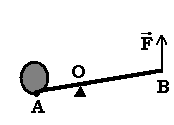 4. Какую силу надо приложить к концу верёвки, переброшенной через неподвижный блок, чтобы поднять груз массой 34 кг?5. Вычислите потенциальную энергию, которой обладает вода массой 500 г, находясь на высоте 2,5 м.Решение работы отправить до 20.00 20 мая klass72020rlass@yandex.ru  6ИЗО«Имидж: лик или личина? Сфера имиджа дизайна»https://yandex.ru/video/preview/?filmId=679632189991779818&text=«Имидж%3A%20лик%20или%20личина%3F%20Сфера%20имиджа%20дизайна»изо%207%20класс%20видеоурок&path=wizard&parent-reqid=1589433685358383-1027962046819377045500303-production-app-host-sas-web-yp-241&redircnt=1589433695.1Создать модели современной одежды.  (фото выполненного задания выслать на электронную почту) До 18-00ч     19.05.20.   klass72020rlass@yandex.ru